  МАДОУ «Детский сад общеразвивающего вида с приоритетным осуществлением деятельности по познавательно-речевому направлению развития детей №15 «Кубэлэк»  Республика Татарстан, г. Набережные Челны.Воспитатель  Зиганшина Лилия ГеоргиевнаКонспект занятия по изучению светофора во второй младшей группе.                                      Незнайка на дороге.Цели: Формировать и расширять  представления о правилах безопасности  дорожного движения.Закрепить знание о значении светофора, правила регулирования движения транспорта.Учить наклеивать круги на прямоугольник, чередуя их последовательность (красный, жёлтый, зелёный).Объяснить, что обозначает каждый свет светофора.Материалы к занятию: макет светофора, нарезанные круги красного, жёлтого, зелёного цвета, прямоугольный лист бумаги, плакат с изображением дороги и светофора.                                            Ход занятия.Ребята посмотрите  кто пришёл к нам в гости. Вы его узнали?Дети. Да это Незнайка.Воспитатель. Незнайка, а что ты здесь делаешь, как ты попал к нам ?Незнайка. Ребята я пришел к вам за помощью. Живу я здесь не далеко  а мой лучший друг Знайка периехал на другую улицу. Теперь чтобы с ним увидится мне надо переходить дорогу, но там столько машин. Помогите мне пожалуйста, научите меня правильно переходить улицу. Воспитатель. Ну что, ребята , поможем Незнайке.Дети. Да!Воспитатель. Незнайка садись вместе с ребятами и слушай внимательно.(воспитатель загадывает загадку)Он стоит на перекрёсткахСветит для детей и взрослыхТот кто плохо его знает На дороге пострадаетУ него всего три цветаСветит он для всей планетыОн машин решает спор,Всем знакомый ….(светофор).Ответ детей.Воспитатель. Правильно ребятки это светофор. Сейчас я расскажу вам о светофоре. Он следит за порядком на дорогах, чтобы люди и машины соблюдали правила дорожного движения.Ребята а какой он –светофор.?Ответы детей (высокий, прямоугольный, цветной )Воспитатель. Ребята, а давайте мы с вами сами попробуем сделать светофор. Мы разделимся на 2 группы - мальчики и девочки. На столах у Вас есть фигуры из которых вам и надо собрать светофор. Незнайка тоже будет собирать.(на столе есть прямоугольники , круги, квадраты, триугольники –чёрного, жёлтого, красного, зелёного цветов) Воспитатель. Ребята посмотрите  Незнайка правильно собрал свой светофор?Дети. Нет.Воспитатель.Какие он допустил ошибки?Ответ детей.  (где же правильный светофор?)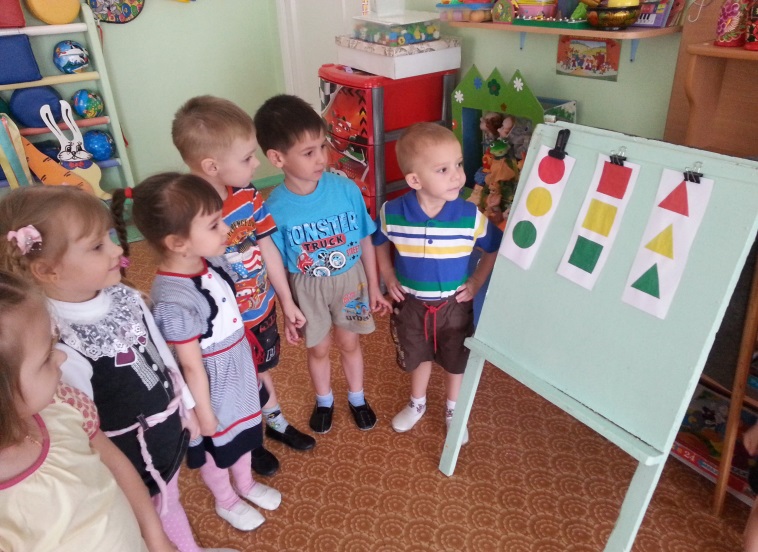 Воспитатель . Незнайка, а наши ребята правильно собрали  светофор! Ребята ,давайте расскажем Незнайке каким должен быть светофор.( Показываем макет светофора, 1 ребёнок рассказывает стих)Разноцветных три кружочка:Красный светит - подождиИ на жёлтый - стой, дружочек,На зелёный свет – иди!Светофор даёт советы, как дорогу перейти.Пешеходу в деле этом Лучше друга не найти!Воспитатель. Ну что Незнайка запомнил каким должен быть светофор?А теперь чтобы Незнайка лучше всё запомнил поиграем в игру «Пешеходы и автомобили»Воспитатель. А сейчас, ребята, давайте ещё раз повторим всё то ,что мы узнали о светофоре.-Для чего нужен светофор?-Где он стоит ?-Какой он бывает?-Что означают цвета светофора?Воспитатель. Молодцы ребята Вы всё правильно запомнили  . Давайте мы с вами тоже сделаем светофоры  и подарим Незнайке, а он раздаст их своим друзьям и расскажет им о нашем новом друге Светофоре.(ставим музыку «в гостях у сказки») (Делаем подарок Незнайке)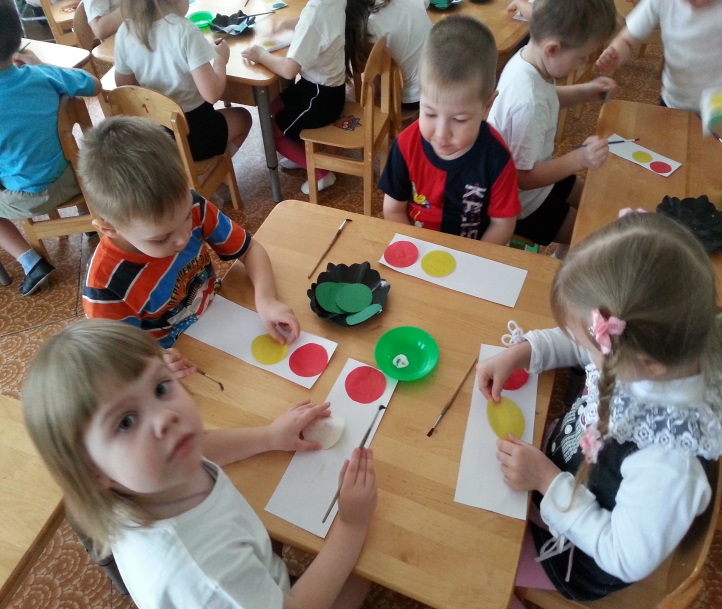 (Вот какие мы молодцы)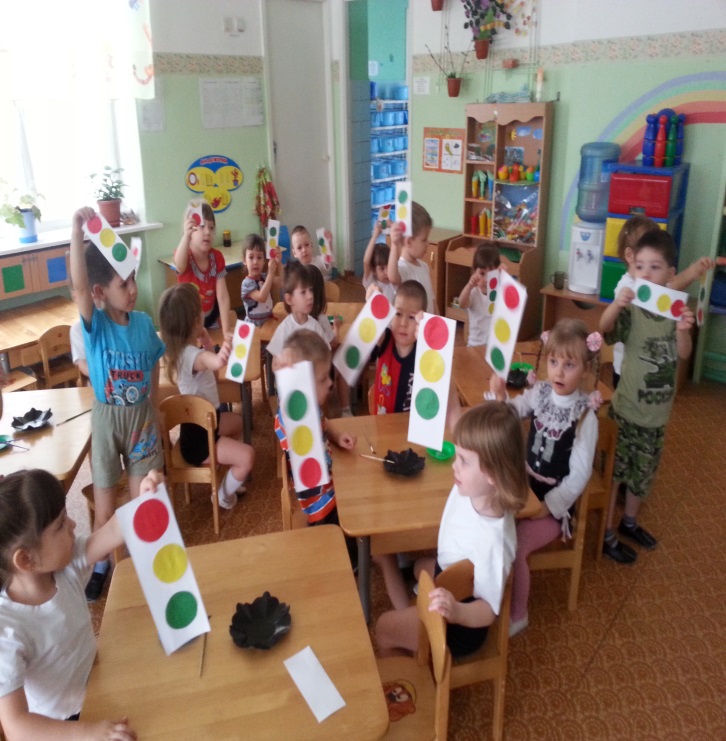 Незнайка.Спасибо, ребята.Теперь мне всё стало понятно и мне очень хочется расказать всё что я узнал моим друзьям,а помогут мне в этом ваши подарки .Жаль с вами расставаться ,но мне пора домой.До свидания!Воспитатель.До свидания Незнайка.